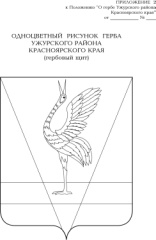 АДМИНИСТРАЦИЯ УЖУРСКОГО РАЙОНАКРАСНОЯРСКОГО КРАЯПОСТАНОВЛЕНИЕ17.06.2020                                           г. Ужур                                                № 400О внесении изменений в постановление администрации Ужурского района от 04.12.2015 № 676 «Об утверждении Порядка формирования муниципального задания на оказание муниципальных услуг в отношении муниципальных учреждений и финансового обеспечения выполнения муниципального задания»В целях реализации мероприятий федерального проекта «Успех каждого ребенка» национального проекта «Образование», утвержденного протоколом президиума Совета при Президенте Российской Федерации по стратегическому развитию и национальным проектам от 03.09.2018 г. №10, Уставом Ужурского района ПОСТАНОВЛЯЮ:Внести в приложение к постановлению администрации Ужурского района от 04.12.2015 № 676 «Об утверждении Порядка формирования муниципального задания на оказание муниципальных услуг в отношении муниципальных учреждений и финансового обеспечения выполнения муниципального задания» следующие изменения:1.1. Пункт 3, после слов «В случае внесения изменений в показатели муниципального задания формируется новое муниципальное задание (с учетом внесенных изменений) в соответствии с положениями настоящего раздела.», дополнить абзацем следующего содержания:«При оказании муниципальных услуг в рамках персонифицированного финансирования объемные показатели должны быть уточнены на основании данных о фактическом объеме реализации образовательных услуг при наличии отклонений от объемов установленного муниципального задания на 1 число первого месяца каждого квартала и на 1 декабря текущего года, допустимое (возможное) отклонение устанавливается равным нулю.»1.2. Дополнить пункт 30 абзацем следующего содержания:«При оказании муниципальным бюджетным учреждением муниципальных услуг в рамках персонифицированного финансирования, объем субсидий может быть уменьшен (увеличен) в пределах лимитов бюджетных обязательств, доведенных органу, осуществляющему функции и полномочия учредителя, в случае, если фактические показатели объема, муниципальных услуг, оказанных в рамках персонифицированного финансирования, уменьшились (увеличились) по сравнению с показателями объема, запланированными в муниципальном задании».2. Постановление вступает в силу в день, следующий за днем его официального опубликования в специальном выпуске газеты «Сибирский хлебороб».Глава района                                                                                      К.Н. Зарецкий